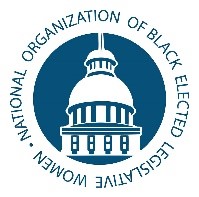 Cannabis for Medicinal PurposesCOMMITTEE: Health (HEA)	 			RESOLUTION: HEA-19-02 WHEREAS, medical marijuana is currently legal in 33 states and Washington DC; andWHEREAS, there is ample evidence that marijuana is beneficial to people sufferingfrom the chronic and debilitating pain associated with cancer, AIDS and multiplesclerosis, and has also proven effective in alleviating nausea associated withchemotherapy, eye pressure from glaucoma and muscle spasms from neurologicaldisorders; and WHEREAS, many public health organizations support legal access to medical marijuanaincluding American Nurses Association, Lymphoma Foundation of America, and AIDSAction Council; and WHEREAS, tax revenue can be used to reinvest in our communities, schools, drugeducation and treatment programs, and re-entry and job training programs; and WHEREAS, the marijuana trade currently thrives in an illegal market that creates unsafeand unregulated access points for people of all ages; and WHEREAS, regulating marijuana in a state-controlled system will limit access tomarijuana to adults aged 21 and over in licensed locations; and  WHEREAS, regulation will ensure strict controls over marijuana testing, advertising,labeling, and quality, preventing access to youth and controlling quality and potency; andTHEREFORE BE IT RESOLVED that NOBEL Women supports fair and effectivecriminal justice and drug policies; and THEREFORE BE IT RESOLVED that NOBEL Women supports marijuana beingremoved from schedule of controlled substances in Subsection (c) of schedule I of section202 (c) of the Controlled Substances Act; and BE IT FURTHER RESOLVED that N.O.B.E.L. urges the all states to legalize, tax,and regulate medical marijuana for adults.https://norml.org/component/zoo/item/detailed-reference#preLymphhttps://www.ncbi.nlm.nih.gov/pmc/articles/PMC5312634/